BURDUR MEHMET AKİF ERSOY ÜNİVERSİTESİ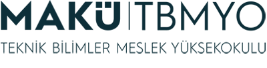 TEKNİK BİLİMLER MESLEK YÜKSEKOKULU TELAFİ DERSİ BAŞVURUSUBURDUR MEHMET AKİF ERSOY ÜNİVERSİTESİTEKNİK BİLİMLER MESLEK YÜKSEKOKULU MÜDÜRLÜĞÜ’NE……/…… /20 ….    ile    ..…/…… /20 ….    tarihleri arasında görevli / izinli olmam sebebiyle ilgili tarih aralığında yapamadığım aşağıda adı geçen dersleri belirttiğim tarihlerde yapmak istiyorum.Gereğini ve bilgilerinizi arz ederim.__ / __ / 20__Öğretim ElemanıADI SOYADIİmzaPROGRAMDERS ADITOPLAM SAATTELAFİTELAFİTELAFİPROGRAMDERS ADITOPLAM SAATTARİHSAATDERSLİK… / …. / 20 …….. : …..… / …. / 20 …….. : …..… / …. / 20 …….. : …..… / …. / 20 …….. : …..… / …. / 20 …….. : …..… / …. / 20 …….. : …..… / …. / 20 …….. : …..